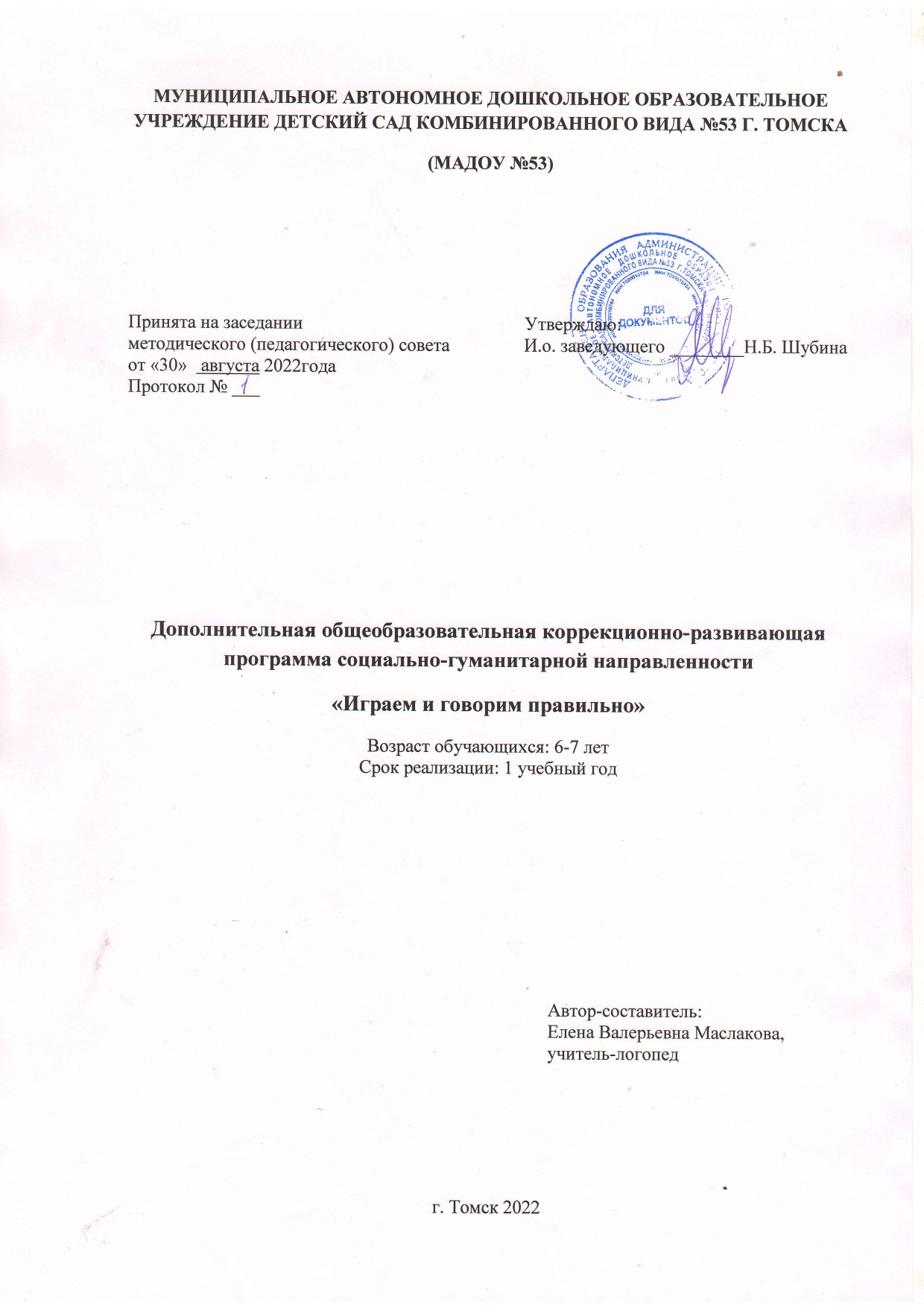 Содержание программыРаздел 1. Комплекс основных характеристик программыПояснительная запискаКоррекционно-развивающая программа «Играем и говорим правильно» - имеет коррекционную, социально-гуманитарную направленность. Ориентирована на формирование произносительной стороны речи, развитие навыков языкового анализа и синтеза, связной речи, общеречевых навыков, слухового, зрительного внимания и зрительно – моторных координаций. Актуальность разработанной программы определяется тем, что правильная речь – одно из важнейших условий успешного развития личности. Чем более развита у ребенка речь, тем шире его возможности познания окружающего мира, полноценнее взаимодействие со сверстниками и взрослыми, совершеннее его умственное и психофизическое развитие, так как речь занимает центральное место в процессе психического развития ребенка и внутренне связана с развитием мышления и сознания в целом. Поэтому очень важно заботиться о своевременном формировании речи детей, ее чистоте и правильности, предупреждая и исправляя различные нарушения. В настоящее время увеличивается число детей с нарушениями развития речи и количество таких детей неуклонно растет. На сегодняшний день особенно актуальной становится проблема своевременной комплексной коррекционной помощи детям, имеющим нарушения в речевом развитии. Решение данной проблемы возможно через разработку рабочей программы «Играем и говорим правильно», интегрирующей содержание комплексной и коррекционных программ. Настоящая программа носит коррекционно-развивающий характер. Она предназначена для обучения и воспитания детей 6—7 лет с ФФН и (или) с ОНР III речевого уровня. Отличительная особенность программы заключается в построении занятий в игровой форме с использованием современных интерактивных технологий.С каждым годом современные интерактивные технологии всё активнее и плотнее входят в нашу жизнь и это уже не дань моде, а требование закона «Об образовании в РФ». Именно в период дошкольного детства важно адаптировать ребенка к информационно-коммуникативной деятельности для того, чтобы обеспечить каждому ребенку равные стартовые возможности для последующего успешного обучения в школе. В связи с изменениями в системе образования меняется и модель образовательной деятельности, установлены нормы и положения, обязательные при реализации основной и адаптированной образовательных программ дошкольного образования, определены требования к предметно-развивающей среде, к оснащению средствами обучения и воспитания, в том числе и техническими. Компьютерные технологии в коррекции речевых нарушений считаются вспомогательными средствами в работе учителя-логопеда. Однако, в данной программе «Играем и говорим правильно» они являются уникальной и чрезвычайно эффективной частью НОД.  Коррекция недостатков речи у детей требует систематических занятий, отнимает много сил и времени у детей. Отсюда зачастую наблюдается снижение познавательного интереса, нежелание заниматься, повышение утомляемости. Чтобы заинтересовать детей, сделать их обучение более осознанным, нужны нестандартные подходы, индивидуальные коррекционные программы, новые методы и технологии, соответственно, возникает необходимость поиска наиболее эффективного пути обучения данной категории детей. Если же ребенок не пассивно поглощает поток информации, а динамично с ним взаимодействует, т.е. интерактивен, тактильно связан с этой культурной средой, то мы можем предположить иной результат, а значит, и иную перспективу.Соединение информационных компьютерных технологий и педагогических методик, повышает эффективность и качество образовательных программ, усиливает адаптивность системы образования к уровням и особенностям развития обучающихся. Это направление Закон Российской Федерации «Об образовании» провозглашает в качестве одного из основных принципов государственной политики в области образования.Программа «Играем и говорим правильно» разработана с учетом следующих нормативных документов:1. «Закон Российской Федерации «Об образовании» (Федеральный закон от 29 декабря 2012 г. № 273-ФЗ);4. Федеральный проект «Успех каждого ребенка» (протокол заседания проектного комитета по национальному проекту «Образование» от 07 декабря 2018 г. № 3);5. Приказ Министерства просвещения РФ от 9 ноября 2018 г. № 196 «Об утверждении порядка организации и осуществления образовательной деятельности по дополнительным общеобразовательным программам»; 6. Приказ Минпросвещения России от 30 сентября 2020 г. № 533 «О внесении изменений в Порядок организации и осуществления образовательной деятельности по дополнительным общеобразовательным программам, утвержденный приказом Министерства просвещения России от 9 ноября 2018 г. № 196»; 7. Концепция развития ДОД до 2030 года, утверждена распоряжением Правительства Российской Федерации от 31 марта 2022 г. № 678-р; 8. Приказ Министерства просвещения России от 03.09.2019 №467 «Об утверждении целевой модели развития региональной системы дополнительного образования детей»;9. Письмо Министерства образования и науки РФ от 18.11.2015 № 09-3242 «Методические рекомендации по проектированию дополнительных общеразвивающих программ»;10. Постановление главного государственного санитарного врача РФ от 28.09.2020 № 28 «Об утверждении санитарных правил СП 2.4.3648-20 «Санитарно-эпидемиологические требования к организациям воспитания и обучения, отдыха и оздоровления детей и молодежи»;11. Адаптированная Основная Общеобразовательная программа МАДОУ детский сад комбинированного вида № 53 г. Томска (на основе программы «Детство»)12. Устав МАДОУ №53.Программа «Играем и говорим правильно» носит пошаговый, вариативный, личностно ориентированный, полисенсорный  характер используемых приёмов (игровых компьютерных заданий), с постепенным усложнением, направленных на коррекцию и развитие: общеречевых умений, артикуляционного праксиса, звуковой культуры речи, звукового анализа и синтеза, обогащение словарного запаса, связной речи, слухового и зрительного внимания, позволяет вернуть ребёнка с трудностями в коммуникативной сфере на онтогенетический путь развития, что является необходимым условием полноценной интеграции дошкольников в среду нормально развивающихся сверстников, обеспечивая эмоциональную стабильность детей в образовательном процессе. Цель каждой игры — решить конкретную задачу педагога. Коррекция речевых нарушений порой имеет длинную и сложную динамику, но чем интереснее ребёнку, тем эффективнее и результативнее занятие. Красочные рисунки, объемное изображение, анимация объектов, звуковое и музыкальное сопровождение в предлагаемых играх и упражнениях позволяют продолжительно удерживать внимание детей. Если, работая над речевым дыханием, просить ребенка дуть на ватку — ему это быстро надоест. Но если вы посадите на поле дракона, который выдувает пламя и сжигает сорняки, когда ребенок дует в микрофон, то он будет дуть в него столько, сколько вам нужно.  Подобранные интерактивные игры в программе «Играем и говорим правильно» вовлекают ребенка в процесс, и он с удовольствием выполняет упражнения. Игры состоят из двух частей: мотивационной и развивающей. Ребенок видит только первую: он дышит огнем с драконом, спасает принцесс с рыцарем, поливает цветы с бабочкой, дует на одуванчики, кораблики, мельницы вместе с тигрёнком. Заставляет плыть рыбку и облака, произнося фазы, одновременно с этим он развивает речевое дыхание, автоматизирует звуки, активизирует словарь, формирует слитную фразовую речь. В играх дети осваивают слова, понятия, деятельность людей в рамках заданной темы, узнают новые выражения, различают и сравнивают предметы, дифференцируют понятия. Игры помогают проработать полезные навыки: 1. Сравнение предметов по размеру в играх «Фруторядки, и «Поехали на рыбалку», ребёнок должен выбрать фрукт больше граната или повернуть рядом с маленькой елью. 2. Визуальное внимание в игре «Обувная история» ребёнок должен узнать обувь по её силуэту. Не просто перечислить слова, а помочь доктору вылечить животное или запустить ракету в космос. Такой подход помогает увлечь ребёнка на занятиях и повысить эффективность обучения. 3. Развитие связной речи. Ребёнок объясняет свой выбор в играх «Что бывает зимой, «Что бывает осенью» и составляет рассказ по картинкам с временем года. 4. Работа над предлогами. В играх «За грибами» и «Игрули» дети ищут грибы «под ёлкой» или называют игрушку «над гитарой». 5. Обобщающие понятия, категоризации в играх: «Разложи предметы», «Найди четвёртого». В игре «За грибами» ребёнок называет гриб и определяет съедобный или нет.Со стороны компьютера выступает не обезличенная программа, а веселый и забавный компьютерный герой, который объясняет ребенку цель и правила выполнения предлагаемого задания, помогает его выполнить, дает итоговую или промежуточную оценку выполненного действия, что создает положительную мотивацию в работе. Во многих играх есть настройки, которые помогут адаптировать задачу под индивидуальные особенности ребёнка. Например, можно выбрать количество животных, предметов, инструментов, количество повторений, включить или отключить озвучку.Программа построена по тематическому принципу, опираясь на целостную методологически обоснованную, систематизированную, структурированную модель педагогического процесса, полностью соответствующую требованиям Федерального государственного стандарта дошкольного образования инновационный программный документ Нищевой Н.В.: «Примерная адаптированная программа коррекционно-развивающей работы в группах комбинированной и компенсирующей направленности ДОО для детей с тяжёлыми нарушениями речи (ОНР) с 3до7 лет».Методологической основой для разработки занятий с использованием ИКТ технологий в программе являются также базовые психолого-педагогические положения, разработанные: Л.С.Выгодским, А.В.Запарожцем, А.Н.Леонтьевым, а также известными исследователями в области речевой деятельности детей: Р.Е.Левиной, Г.А.Каше, Т.Б.Филичивой, Г.В.Чиркиной, Т.В. Тумановой.Адресат программы – дети в возрасте 6-7 лет с ФФН и (или) с ОНР III речевого уровня. Объём и срок освоения программы: программа рассчитана на один учебный год (сентябрь-май), общее количество учебных часов для освоения программы 108 ч.Форма обучения: очная.Особенности организации образовательного процесса – подгрупповая работа (до 3 чел.)Режим занятий – 3 раза в неделю; периодичность – с сентября по май включительно; продолжительность – 30 минут (из их 15 мин с использованием интерактивного оборудования).Возрастные особенности развития речи у детей с ОНР: речь ребенка старшего дошкольного возраста с нормальным слухом и сохранным интеллектом продолжает дальнейшее развитие и характеризуется наличием развернутой фразовой речи с элементами лексико-грамматического и фонетико-фонематического недоразвития. В активном словаре у детей с ОНР недостаточно слов, обозначающих качества, признаки, состояния предметов и действий. В свободных высказываниях преобладают простые распространённые предложения, почти не употребляются сложные конструкции. Отмечаются аграмматизмы: ошибки в согласовании числительных с существительными, прилагательных с существительными в роде, числе, падеже. Большое количество ошибок наблюдается в использовании как простых, так и сложных предлогов. Звуковая сторона речи сформирована относительно, остаются нарушения произношения сложных по артикуляции звуков, нечеткость дифференциации их на слух, дети с трудом выделяют первый и последний согласный, гласный звук в середине и конце слова, не всегда могут правильно определить наличие и место звука в слове. Дети с ОНР отличаются недостаточной устойчивостью и объёмом внимания, ограниченными возможностями его распределения. Запоминание словесных инструкций у детей значительно снижено, они быстро устают, нуждаются в дополнительном побуждении, затрудняются в выборе тактики. У дошкольников имеются нарушения общения, проявляющиеся в незрелости мотивационно-потребностной сферы. Также у таких детей отмечается недостаточная координация движений во всех видах моторики - общей, мимической, мелкой и артикуляционной. Цель и задачи программы.Цель: Освоение детьми 6-7 лет коммуникативной функции языка в соответствии с возрастными нормативами и произвольное использование приобретённых речевых умений и навыков в разных условиях речевого общения.Задачи: 1. Формирование просодической стороны речи, таких компонентов как: речевое дыхание, темпо-ритмическая организация речи, интонация, голосовые модуляции (сила и высота голоса), тембр речи.2. Формирование нормативного звукопроизношения (овладение правильной артикуляцией в тесном взаимодействии с развитием слухового восприятия внимания и памяти).3. Развитие фонематического слуха и восприятия, навыков звукового и слогового анализа и синтеза.4. Развитие связной речи и формирование коммуникативных навыков. Воспитывать активное произвольное внимание к речи, совершенствовать умение вслушиваться в обращённую речь.5. Развитие мелкой моторики, тактильного восприятия, преодоление моторной неловкости, неточности движений6. Развитие воображения, самостоятельности, сосредоточенности и познавательной активности.1.3. Содержание программы.1.3.1. Учебный план. Содержание учебно-тематического плана (возраст 6-7 лет)Организация занятий              Предлагаемые игры уместно использовать на любом этапе изучения темы и на любом этапе логопедических занятий: при объяснении нового материала, при закреплении, при повторении, при обобщении, при обследовании. Каждое занятие представляет собой комплекс, включающий задания на развитие словарного запаса, связной речи, фонематического восприятия, грамматического строя речи, речевого общения. Параллельно с работой над речью идет работа над высшими психическими функциями (память, внимание, восприятие, речь, эмоциональная сфера), идет ознакомление с окружающей ребенка действительностью (например, расширение представлений о предметах ближайшего окружения, их назначении). Каждое занятие условно делится на две части, использование интерактивного оборудования предполагается, в основном, во второй части занятия.Планируемые результаты.В результате освоения программы и проведенной коррекционно-развивающей работы:Ребёнок обладает установкой положительного отношения к миру, к другим людям и самому себе. Активно взаимодействует со сверстниками и взрослыми, участвует в совместных играх. Способен договориться, сопереживает неудачам и радуется успехам. Адекватно проявляет свои чувства, верит в себя.У ребёнка развито воображение, прежде всего в игре. Проявляет любознательность, задаёт вопросы взрослым и сверстникам, склонен наблюдать. Умеет подчиняться разным правилам и социальным нормам.Дошкольник достаточно хорошо владеет устной речью, может выражать свои мысли и желания, активно формируются предпосылки грамотности: грамматический строй речи, лексика, развита звуковая культура речи.Ребёнок вынослив, может контролировать движения мелкой моторики и управлять ими. Ребёнок адаптирован к информационно-коммуникативной деятельности, проявляет инициативу и самостоятельность в игре и общении.Раздел 2. Комплекс организационно-педагогических условий2.1. Календарный учебный график занятий с детьми 6-7лет на 2022-2023 учебный год.2.2. Условия реализации программы2.2.1. Материально-техническое обеспечение: кабинет, оборудованный столом, столом, зеркалом, стульями;ноутбук2.2.2. Информационное обеспечение:ФотоаппаратураВидео камераАудиосистемой Компьютер с выходом в интернет2.2.3. Кадровое обеспечениеВ реализации программы принимает участие учитель-логопед: Елена Валерьевна Маслакова, первая квалифицированная категория. Сертификаты повышения квалификации по теме программы:Сертификат «Формирование базового артикуляционного уклада для эффективной постановки «трудных» звуков с помощью интерактивных игр» образовательный портал Мерсибо, г. Москва 2020г.Сертификат «Комплексный подход к развитию речи в логопедической работе с детьми с ОНР. Сочетание традиционных и инновационных приёмов» образовательный портал Мерсибо, г. Москва 2020г.Сертификат «Развитие лексико-грамматических категорий у детей с ОНР и ТМНР с применением мультимедийных технологий». Образовательный портал Мерсибо, г. Москва 2020г.Сертификат «Эффективное применение интерактивных игр на занятиях с детьми с ОНР, РАС и ТНР». Образовательный портал Мерсибо, г. Москва 2020г.Проходит обучение на базе МАДОУ № 53 (стажировочная площадка). Тема: «Совершенствование профессиональной компетенции педагогов в области использования ИКТ и сетевых обучающих ресурсов с целью развития интеллектуально-творческого потенциала воспитанников ДОУ» 2022-2023 уч.год.2.3. Формы аттестации способы проверки результатов освоения программы2.3.1. Формы отслеживания фиксации образовательных результатов:Основными видами отслеживания результатов усвоения материала являются входной, текущий, промежуточный и итоговый контроли. Входной контроль проводится в начале учебного года в виде диагностики. Отслеживается уровень подготовленности детей. Текущий контроль проводится на каждом занятии. В процессе его проведения выявляется степень усвоения нового материала, отмечаются типичные ошибки, ведется поиск способов их предупреждения и исправления. Формы проведения: наблюдения во время выполнения практических заданий, просмотр и оценка выполненных работ. Промежуточный контроль проводится по окончании 1-го полугодия его цель - выявление степени обученности детей за первое полугодие и проведение по результатам контроля (при необходимости) корректировки тематических планов. Итоговый контроль проводится в конце учебного года. Цель его проведения - определение уровня усвоения программы каждым учащимся2.4. Оценочные материалы                                                                                                       Мониторинг образовательного процесса проводится учителем-логопедом два раза в год в начале сентября и в конце мая. Основной задачей мониторинга является определение степени сформированности устной речи у ребёнка на основе дополнительной коррекционно – развивающей программы: «Играем и говорим правильно». Мониторинг составлен на основе тестовой методики диагностики устной речи дошкольников Фотековой Т.А. и разделён на IV серии.Серия I.: Исследование сенсомоторного уровня речи.  Серия II.: Исследование навыков языкового анализа.Серия III.: Исследование словаря и навыков словообразования.Серия IV.: Исследование связной речи.С каждым ребёнком работа проводится индивидуально, по мере успешности ответов на задания определяется уровень сформированности устной речи. Данные заносятся в диагностический протокол. Анализ протокола позволяет оценить эффективность коррекционного процесса в дошкольном образовательном учреждении. Для осуществления мониторинга детям предъявляется наглядно-дидактический материал по методическому пособию под ред. А.Е. Стребелевой «Психолого-педагогическая диагностика развития детей раннего и дошкольного возраста» - 4-е изд.- М.: Просвещение, 2009г.Методика оценивания:Высокий уровень (3 балла) – самостоятельно справляется с заданиемСредний уровень (2 балла) – с заданием справляется с помощью педагогаНизкий уровень (1 балл) – с заданием не справляетсяПротокол:Серия I. Исследование сенсомоторного уровня речиЦель: проверка состояния фонематического восприятия. Инструкция: «Слушай внимательно и повторяй за мной»:ба – паса – за ма – на – ма да – та – да ка – га – каба – па – ба ча – тя – ча тя - ча – тя – ча са – ша – са – ша  ша – жа – ша – жа Цель: проверка состояния звукопроизношения.Предлагается условно разделить все звуки на пять групп: свистящие (с, сь, з, зь, ц); шипящие (ш, ж, ч, щ); сонорные (л, ль, р, рь, й); задненёбные (кь, гь, хь). Произношение звуков оценивается по следующему принципу:Высокий уровень (3 балла) – безукоризненное произнесение всех звуков группы.Средний уровень (2 балла) – один или несколько звуков группы изолированно или отражённо правильно произносится, но иногда подвергается заменам или искажениям в самостоятельной речи, т.е. недостаточно автоматизированы.Низкий уровень (1 балл) – искажениям или заменам во всех речевых  ситуациях подвергаются все или несколько звуков группы.Серия II. Исследование навыков языкового анализа.Инструкция. Ответь на вопросы:Сколько слов в предложении?- День был тёплый.- После лета наступит осень.Сколько слогов в слове?- дом- собака- карандашОпредели места звука в слове:- первый звук в слове кот- третий звук в слове школа- последний звук в слове лесСколько звуков в слове?- рак- сумкаОценка: Высокий уровень (3 балла)- правильный ответ с первой попыткиСредний уровень (2 балла) – правильный ответ со второй попыткиНизкий уровень (1 балл) – неверный ответ с третьей попытки, отказ от выполнения.Серия III. Исследование словаря и навыков словообразования.Образование существительных, обозначающих детёнышей животных.Инструкция. Назови детенышей животных по образцу.Образец: У кошки – котята:- у козы-…- у волка-…- у утки-…- у лисы-…- у лошади-…- у собаки-…Образование существительных в уменьшительной форме.Инструкция. Назови предметы по образцу.Образец: большой - мяч, а маленький – это мячик.- маленький стол – это - ….- маленький стул – это - ….- маленький дом – это - …- маленький круг – это - …- маленькое дерево – это - …Образование прилагательных от существительных. Инструкция. Назови слова по образцу.Образец: кукла из бумаги – она бумажная.- шляпа из соломы – она - …- варенье из вишни – оно - …- куртка из джинсы – она - …- суп из грибов – он - …Образование прилагательных от существительных.Инструкция. Назови слова по образцу.Образец: у собаки лапа собачья …- у кошки лапа - …- у медведя лапа - …- у волка лапа - …- у лисы лапа - …- у зайца лапа - …Оценка: Высокий уровень (3 балла) – правильный ответСредний уровень (2 балла) – самокоррекция или правильный ответ после стимулирующей помощи.Низкий уровень (1 балл) – неверно образованная форма.Серия IV. Исследование связной речи.Составление рассказа по серии сюжетных картинок (4 картинки).Инструкция. Посмотри на картинки, постарайся разложить их по порядку и составить рассказ. Предъявляются картинки к рассказу «Кораблик».Пересказ прослушанного текста с опорой на картинку. Рассказ предъявляется не более двух раз.Инструкция. Сейчас я прочту тебе небольшой рассказ, слушай внимательно, запоминай и постарайся пересказать. Рассказ «Умная галка».Оценка:Высокий уровень (3 балла) – рассказ соответствует ситуации, имеет все смысловые звенья.Средний уровень (2 балла) – допущено незначительное искажение ситуации иди сокращение смысловых звеньев.Низкий уровень (1 балл) – имеется существенное искажение смысла или отсутствие описания ситуации.Список литературы1. Управление инновационными процессами в ДОУ. – М., Сфера, 2008г., с.15 Горвиц Ю., Поздняк Л. 2. Горвиц Ю., Поздняк Л. Кому работать с компьютером в детском саду. Дошкольное воспитание, 1991г., № 5 с.113. Калинина Т.В. Управление ДОУ. «Новые информационные технологии в дошкольном детстве». М, Сфера, 2008г., с.74. Ксензова Г.Ю. Перспективные школьные технологии: учебно - методическое пособие. - М.: Педагогическое общество России, 2000г., с.205. Моторин В. "Воспитательные возможности компьютерных игр". Дошкольное воспитание, 2000г., № 11, с.176. Новоселова С.Л. Компьютерный мир дошкольника. М.: Новая школа, 19977. Вербенец А.М. Использование компьютерных технологий в развитии старших дошкольников: проблемы, этапы, методы // Детский сад: теория и практика. – 2011. – №6.,с.208. Леонова Л.А. Дошкольник и компьютер Изд. Москва – Воронеж 2004г., с329.Лизунова Л.Р. Автореферат. «Компьютерная технология коррекции общего недоразвития речи у детей старшего дошкольного возраста». – Пермь, 2004г.10. Коррекция нарушений речи. Программы дошкольных образовательных учреждений компенсирующего вида для детей с нарушениями речи/[ Т.Б. Филичева, Г.В. Чиркина…] – 4-е изд.-М.: Просвещение, 2014г., с.85                               11. Нищева Н.В. «Примерная адаптированная программа коррекционно-развивающей работы в группе компенсирующей направленности ДОО для детей с тяжелыми нарушениями речи (ОНР) с 3-7 лет» - 3-е изд., перераб.и доп. в соответствии с ФГОС. Изд. Детство-Пресс», 2015г., с.148.12. Филичева Т.Б., Чиркина Г.В. «Устранение общего недоразвития речи у детей дошкольного возраста»: практ.пособие/ 3-е изд.- М.: Айрис-пресс, 2005г. с. 7013. СанПиН 2.2.2/2.4.1340-03 "Гигиенические требования к персональным электронно-вычислительным машинам и организации работы".Обучающий видеоконтент: Лизунова Л.Р. Компьютерная логопедическая программа. «Игры для Тигры» Пермь, 2005г.Мерсибо. Портал для специалистов коррекционного профиля. Используемые диски:«Речевой экспресс». Развивающие игры для детей с ОНР, 2016г.«Звуковой калейдоскоп». Развитие фонематического слуха у дошкольников.«Зимняя сказка 2». Развитие фонематического слуха. Автоматизация трудных звуков.«Работа над ошибками». Предупреждение и коррекция нарушений чтения и письма у дошкольников и младших школьников.Читаем по слогам.  Чтение слогов и простых слов.«Море лексики». Работа по лексическим темам.«Конструктор картинок 2». Создана своя уникальная база дидактических пособий.Программно-методический комплекс для развития речи и формирования правильного произношения. «Развитие речи. Учимся говорить правильно»Раздел 1. Комплекс основных характеристик программы31.1. Пояснительная записка31.2. Цель и задачи программы81.3. Содержание программы91.3.1. Учебный план. Содержание учебного плана. Возраст (6-7 лет)91.4. Планируемые результаты14Раздел 2. Комплекс организационно-педагогических условий152.1. Календарный учебный график занятий с детьми 6-7 лет152.2. Условия реализации программы202.2.1.Материально-техническое обеспечение202.2.2. Информационное обеспечение202.2.3. Кадровое обеспечение202.3.Формы аттестации202.3.1. Формы отслеживания и фиксации образовательных результатов202.4. Оценочные материалы212.5. Список литературы25Месяц,НеделяТемаКол-во часовФормы проверкиреализации программыСодержаниеМесяц,НеделяТемапрактикаФормы проверкиреализации программыСодержаниеСентябрь 1-2 неделяДиагностика6БеседаТестированиеИсследование индивидуального развития детей учителем-логопедом. Заполнение документации.Сентябрь 3-я неделя[У][А][У,А]1111.Развитие слухового восприятия на неречевых звуках. Работа по формированию чувства ритма. Игра: «Колокольчики» /Учимся говорить правильно.2.Развитие силы голоса и речевого дыхания. Игра: «Одуванчики» / Игры для Тигры.3.Формирование фонематического восприятия. Дифференциация звуков на слух. Подготовка к звуко-слоговому анализу. Выделение заданного звука из ряда звуков, слогов, слов. Игры: «Услышь [У, А]», «Определи место [У] в слове», «Помести картинки в ящики [У. А]» /Учимся говорить правильно. 4.Работа над дикцией, формирование интонационной выразительности речи по подражанию. Игра: «Послушай голоса героев из фильмов. [А], произнеси также» / Игры для Тигры.4-я неделя[И][А, У, И]«Осень»1111.Развитие слухового восприятия, формирование чувства ритма. Ритм: .--.--.--; --.--.--.; .---.---.---;Игра: «Дождик» / Учимся говорить правильно2.Развитие силы голоса и речевого дыхания. Игра: «Кораблики» [И] / Игры для Тигры 3. Формирование фонематического восприятия. Дифференциация звуков на слух. Подготовка к звуко-слоговому анализу. Выделение заданного звука из ряда звуков, слогов, слов. Игры: «Услышь звук И», «Сосчитай звуки (2-3 гл. звука)» / Учимся говорить правильно. «Свинки копилки [А, У, И]». Упражнять в умении слыщать заданные звуки в прямых и обратных слогах. / Мерсибо.Зв.колейдоскоп4. Развитие связной речи. Упражнять в составлении простых предложений, тренировать логику и внимание. «Что бывает осенью?» /Мерсибо. Море лексики.Октябрь1-я неделя[М, М’][О]«Деревья осенью»1111.Развитие слухового восприятия на неречевых звуках. Игра: «Лес» /Учимся говорить правильно.2.Развитие силы голоса и речевого дыхания [О]. Игра: «Запустим змея» / Игры для Тигры.3.Формирование фонематического восприятия. Соотнесение звука и буквы [А, У, И, О] Игра: «Бедный дракончик» / Мерсибо. Подготовка к звуко-слоговому анализу. Умение определять на слух наличие или отсутствие в словах заданного звука [М], осуществлять самостоятельно выбор. «Меткий стрелок».4. Развитие связной речи, внимания, обогащение словаря понятиями: лиственные, пихтовые деревья, кустарники. Игра:«Поехали на рыбалку» / Мерсибо. Море лексики.2-я неделя[П, П'][О-И]«Огород. Овощи»1111. Развитие силы голоса и речевого дыхания Игра: «Мельницы» [И] /Игры для Тигры.2. Формирование фонематичекого восприятия. Умение определить наличие или отсутствие заданного звука на слух в словах. Игра: «Меткий стрелок» [П], «Цветочный базар» [О-И] /Мерсибо. Зв.калейдоскоп3. Развитие связной речи, обогащение словаря относительными прилагательными, работа над трёхсложными словами: картофель, баклажан… Игра: «Незнайкин огород» / Мерсибо. Море лексики3-я неделя[Н, Н’][А-У-О]«Сад. Фрукты»1111. Развитие силы голоса и речевого дыхания (слитное произнесение гласных на выдохе: а-у-о)  Игра: «Рыбка» /Игры для Тигры2. Формирование фонематичекого восприятия. Умение определить наличие и отсутствие заданного звука на слух в словах. «Помести картинки в корзинки» [а, у,о] /Учимся говорить правильно.Умение определять наличие или отсутствие заданного звука [Н] на слух в словах Игра: «Меткий стрелок». /Мерсибо. Зв.калейдоскоп 3. Развитие связной речи. Упражнять в составлении описательного рассказа с опорой на мнемосхему. Грамматика. Употребление в речи качественных прилагательных, отвечать на вопрос: какой, какая, какое, какие.Игра: «Составь рассказ-описание» / Учимся говорить правильно.4. Развитие связной речи. Упражнять в составлении предложений с противительным союзом (а). Игра: «Фруторядки» / Море лексики4-я неделя[Т, Т’][Э]«Лес. Грибы»111Игра-Викторина «Дары осени»1. Развитие силы голоса и речевого дыхания. Долгое произнесение звука на выдохе. Игра: «Облако» [Э] /Игры для Тигры2. Формирование фонематичекого восприятия. Умение определить наличие или отсутствие заданного звука [Т] на слух в словах. Игра: «Меткий стрелок», «Цветочный базар» [Э] /Мерсибо. Зв.калейдоскоп3. Развитие связной речи. Введение новой лексики, расширение предметного словаря за счёт сложных слов (подберёзовик, подосиновик и т.д.) Составление предложений с предлогами: за, на, перед, между Игра: «За грибами» / Море лексикиНоябрь1-я неделя[Д, Д’][Э-О]«Одежда»1111. Развитие силы голоса и речевого дыхания (слитное произнесение гласных на выдохе) Игра: «Пузыри» [Э-О]/Игры для Тигры2. Формирование фонематического восприятия. Умение определить заданный звук [Д] на слух в словах. Игра: «Меткий стрелок», «Цветочный базар» [Э-О]3. Развитие связной речи. Упражнять в подборе относительных прилагательных, составление рассказов-описаний об одежде. Игра: «Витрина магазина» / Море лексики2-я неделя[Б, Б’][Э-О-И]«Обувь»1111. Развитие силы голоса и речевого дыхания. Говорить слитно, без остановок (слитное произнесение гласных на выдохе: э-о-и  Игра: «Часы» /Игры для Тигры2. Формирование фонематического восприятия. Умение определить заданный звук [Б] на слух в словах. Игра: «Меткий стрелок» / Мерсибо.Упражнять в соотнесении трёх гласных звуков в слогах с буквами Э-О-И. Игра: «Свинки-копилки» /Зв.калейдоскоп3. Развитие связной речи. Составление описательного рассказа по предложенному наглядному плану. Игра: «Обувная история» / Море лексики3-я неделя[В, В’][Ы]«Игрушки»1111. Развитие силы голоса, речевого дыхания и ритма. Говорить слитно, на выдохе в заданном ритме. Игра: «Собери машинку» /Игры для Тигры2. Формирование фонематического восприятия и внимания. Выбрать из предложенного, правильный вариант звучания слова. Игра: «Правильный банан» / Мерсибо Формирование фонематического восприятия. Умение определить заданный звук [В] на слух в словах. Осуществлять выбор самостоятельно. Игра: «Меткий стрелок» / Зв.калейдоскоп. Мерсибо.3. Развитие связной речи. Упражнять в составлении предложений с предлогами: над, под, между. Игра: «Игрули» / Море лексики4-я неделя[Ы-И]«Посуда. Продукты»211. Формирование фонематического восприятия. Умение определить наличие заданных звуков в слогах прямых и обратных. Игра: «Две принцессы» /Зв.калейдоскоп. Мерсибо2.Умение определить заданные звуки в словах на слух. Игра: ««Цветочный базар» [Ы-И]/ Мерсибо3. Развитие связной речи. Упражнять в составлении предложений со словом (из). Игра: «Из чего что сделано» / Море лексикиДекабрь1-я неделя[К, К’][У-Ы]«Зима»1111. Развитие силы голоса, речевого дыхания и чувства ритма. Говорить слитно, на выдохе, соблюдая заданный ритм. Игра: «Собери пирамидку» /Игры для Тигры2. Формирование фонематического восприятия. Определить заданный звук на слух в словах.  Игра: «Цветочный базар» [У-Ы] / Зв.калейдоскоп. Мерсибо3. Развивать навыки звукового анализа, определение места звука [К] в словах (в начале, середине, конце слова) Игра: «Находчивая буква К» / Зв.калейдоскоп4. Развитие связной речи. Уточнить знания о зимних явлениях, обогащение словаря за счёт слов-действий и слов-признаков. Игра: «Что бывает зимой» / Море лексики2-я неделя[Г, Г’][О-Ы]«Домашние животные»1111. Развитие фонематического восприятия на неречевых звуках. Обогащение словаря словами-действиями: лошадь-ржёт, овца-блеет и т.д. Игра: «Кто сказал мяу?» /Игры для Тигры2. Формирование фонематического восприятия. Умение определить наличие заданных звуков [О-Ы]в слогах прямых и обратных. Игра: «Две принцессы» /Зв.калейдоскоп, или «Цветочный базар»3. Развивать навыки звукового анализа, определение места звука [Г] в словах (в начале, середине, конце) Игра: «Находчивая буква» /Зв.калейдоскоп. Мерсибо4. Отработка грамматического строя речи в употреблении существительных с суффиксами –онок - ёнок. Игра: «Домашние животные и их детёныши» / Море лексики3-я неделя[К-Г][А, О, Ы]«Дикие животные»1111. Развитие фонематического восприятия на неречевых звуках. Игра: «Кто в лесу живёт?» /Игры для Тигры2. Упражнять в соотнесении трёх гласных звуков в слогах прямых и обратных с буквами А-О-Ы. Игра: «Свинки копилки» /Зв.калейдоскоп. Мерсибо3. Развитие связной речи. Упражнять в составлении предложений с использованием предлогов: за, на, перед. Лексико-грамматика: подбор слов -антонимов (длинный-короткий, толстые – тонкие) и т.д. Упражнять в подборе притяжательных прилагательных (медвежий, лисий и т.п.) Игра: «Дикие животные» / Море лексики4-я неделя[Х, Х’]Гл. 1 ряда «Новый год»1111. Развитие силы голоса, речевого дыхания и чувства ритма. Умение говорить плавно, на выдохе, соблюдая заданный ритм. Игра: «Мозаика» - ритм/ Игры для Тигры2. Грамота. Чтение прямых слогов с изученными буквами. Игра: «Читаха-черепаха» / Читаем по слогам3. Развитие навыков языкового анализа. Звуковой анализ слов: мак, суп, дом и т.д. Игра: «Незаконченная картина» - звуковой состав слова / Читаем по слогам, «Паровозики»4. Развитие связной речи и фонематического восприятия и внимания. Повтори предложенную фразу. Игра: «Лирический сугроб» / Море лексики. МерсибоЯнварь2-я неделя[К-Г-Х]Гл.1 ряда«Зимующие птицы»1111. Развитие силы голоса, речевого дыхания и чувства ритма. Умение говорить плавно, на выдохе, соблюдая заданный ритм. Игра: «Дом» - ритм / Игры для Тигры2. Развитие навыков языкового анализа. Звуковой анализ слов: мост, стул и т.д. Игра: «Незаконченная картина» / Читаем по слогам3. Грамота. Чтение прямых слогов с изученными буквами. Игра: «Читаха-черепаха» / Читаем по слогам4. Развитие связной речи и грамматического строя (употребление имени сущ.в сочетании с числительным. Составление предложений с предлогом (на).  Игра: «Покормим птиц»/ конструктор картин23-я неделя[К’- Г’]Животные Севера211. Развитие силы голоса, речевого дыхания и чувства ритма. Умение говорить плавно, на выдохе, соблюдая заданный ритм. Игра: «Самолётик» - ритм / Игры для Тигры2. Грамота. Развитие навыков языкового анализа. Определение места слога в слове. Чтение слогов, соотнесение: наличие слога в слове с предметными картинками. Игра: «Снеговиг-слоговик/ Читаем по слогам3. Грамота. Чтение прямых слогов с изученными буквами. Игра: «Читаха-черепаха» / Читаем по слогам. Мерсибо4. Развитие речи. Составление предложений с сущ.в Д.п. Игра: «Покорми животных» конструктор картинок 2/ Мерсибо4-я неделя[П- Т- К]«Мебель»       2       11. Умение классифицировать предметы (мебель-посуда) Игра: «Разложи предметы» - классификация / Игры для Тигры2. Развитие навыков языкового анализа и синтеза. Вставляем пропущенные гласные буквы, учимся осуществлять правильный выбор Игра: «Незаконченная картина» - / Читаем по слогам. Мерсибо3. Грамота. Чтение прямых и обратных слогов с изученными буквами. Игра: «Загадка капитана» / Читаем по слогам. Работа над ошибками.4. Грамматика. Упражнять в употреблении уменьшительно-ласкательных форм сущ. Игра: «Назови ласково» конструктор картинок 2/ МерсибоФевраль1-я неделя[Ф, Ф’]«Грузовой и пассажирский транспорт»211. Развитие слухового восприятия на неречевых звуках. Умение запомнить несколько звуков транспорта (3-4) и воспроизвести в определённой последовательности. Игра: «Транспорт» /Учимся говорить правильно2. Развитие навыков языкового анализа и синтеза. Умение дифференцировать на слух твёрдые и мягкие согласные в начале слова. Игра: «Срочная почта» - твёрдые и мягкие согласные в начале слова / Речевой экспресс3. Развивать навыки звукового анализа, определение места звука [Ф] в словах (в начале, середине, конце слова) Игра: «Находчивая буква», /Зв.калейдоскоп. Мерсибо4. Лексика. Расширение словарного запаса за счёт новой лексики: наземный, подземный, водный, воздушный.  «Транспорт» / Презентация авторская2-я неделя[C, С’]«Профессии»211. Развитие навыков языкового анализа и синтеза. Формировать умение дифференцировать звуки С-СЬ в словах. Игры: «Сердитые и ласковые звуки. Помести картинки в корзинки» /Учимся говорить правильно. «Таинственная картина», «Аленький цветочек [с-с’]» /Мерсибо. Речевой экспресс.2. Грамота. Чтение прямых и обратных слогов с изученными буквой С. Игра: «Читаха-черепаха» / Читаем по слогам3. Развивать навыки звукового анализа, определение места звука [С - СЬ] в словах (в начале, середине, конце) Игра: «Поезд» / Игры для Тигры4. Лексика. Закрепить в словаре обобщающее понятие «профессии». Грамматический строй речи. Расширение глагольного словаря. Игра: «Угадай Профессию» / Игры для Тигры3-я неделя[З, З’]«Наша армия»211. Развитие навыков языкового анализа и синтеза. Дифференциация звуков[З-ЗЬ] с опорой на картинки. Игра: «Аленький цветочек [з-з’]» /Мерсибо. Речевой экспресс.2. Грамота. Чтение прямых и обратных слогов с изученным звуком. Игра: «Читаха-черепаха» / Читаем по слогам3. Развивать навыки звукового анализа, определение места звука [З - ЗЬ] в словах (в начале, середине, конце) Игра: «Поезд» / Игры для Тигры4. Лексика. Введение новой лексики. Словарь существительных (пехотинцы, танкисты, пограничники и т.д.). Развитие речи. Составление предложений с сущ.в Д.п. «Кому что нужно» / Презентация4-я неделя[C-З]«Наш город»211. Развитие навыков языкового анализа и синтеза. Дифференциация звуков[С-З] в начале слова с опорой на картинки. Игры: «Ящики» /Мерсибо. Конструктор картинок 2. «Аленький цветочек» / Речевой экспресс 2. Грамота. Чтение прямых и обратных слогов с изученными звуками. Игра: «Читаха-черепаха» / Читаем по слогам3. Лексика. Связная речь. Обогащение словаря новой лексикой: (Герб Г. Томска, Государственный Университет, Богоявленский собор, Большой концертный зал, Узоры сибирских Афин, набережная реки Томи и т.д.) Беседа по презентации: «Мой город Томск» Март1-я неделя[Ц]«Мамин праздник»211. Развитие просодической стороны речи (развивать тембровую окраску голоса). Игра: «Самолётик» - тембр/ Игры для Тигры2. Формирование фонематического восприятия. Умение определить наличие заданного звука в словах, убрать лишнее слово. Игра: «Какая картинка лишняя» / Игры для Тигры3. Развитие навыков языкового анализа и синтеза. Уметь определять место звука [Ц] в начале, середине, конце слова. Игра: «Поезд» -место звука / Игры для Тигры4. Чтение художественной литературы. С.В. Михалков «А что у вас?». Развитие диалогической речи. Ответы на вопросы логопеда по стихотворению. Обогащение новой лексикой. Расширение глагольного словаря. Развитие связной речи. Составление коротких рассказов детей о профессиях родителей. «Где трудятся мамы» / Презентация2-я неделя[Ц-С]«Весна. Приметы. Месяцы»211. Развитие фонематического восприятия на неречевых звуках. Игра: «Не будить до весны» / Мерсибо. Речевой экспресс2. Развитие навыков языкового анализа и синтеза. Дифференциация на слух звуков [С-Ц] в словах.  Игра: «Разложи картинки в ящики» / Учимся говорить правильно.3. Звукопроизношение. Дифференциация звуков [С-З-Ц]. Игра-бродилка: «Ну, заяц, убеги!» / Зимняя сказка 24. Развитие связной речи. Упражнять в составлении предложений по типу: (подлеж.+сказуемое+дополнение), тренировать логику и внимание. «Что бывает весной» / Презентация3-я неделя[Ш]«Перелётные птицы»211. Грамота. Чтение прямых и обратных слогов с изученным звуком.  Игра: «Читаха-черепаха» / Читаем по слогам. Мерсибо2. Развитие навыков языкового анализа и синтеза. Уметь определять место звука [Ш] в начале, середине, конце слова. Игра: «Распредели по домикам» / Учимся говорить правильно или Игра: «Поезд» / Игры для Тигры. 3. Звукопроизношение. Автоматизация произношения [Ш] в стечениях согласных. Грамматика. Умение употреблять предлоги: на, за, над, под, между. Игры: «Кадушка и лягушка» - предлоги, «Машины подарки» - автомат. [Ш] /Констр.картинок 24. Лексика. Закрепить в словаре обобщающее понятие «перелётные птицы». Связная речь. Умение составлять предложения с противительным союзом (а). «Перелётные птицы»/ Презентация 4-я неделя[Ж]«Зоопарк»21«Путешествие по лесным полянкам». Видеозанятие(индивидуально)1. Грамота. Чтение прямых и обратных слогов с изученным звуком. Игра: «Читаха-черепаха» / Читаем по слогам2. Развитие навыков языкового анализа и синтеза. Уметь определять место звука [Ж] в начале, середине слова. Игры: «Поезд» / Игры для Тигры. 3. Звукопроизношение. Автоматизация звука [Ж] в словах Игра: «Таинственная картина» - автомат-я /Речевой экспресс. МерсибоАвтоматизация [Ж] в словах, чистоговорках. Презентация «Полянки»4. Чтение художественного произведения С.Я.Маршака «Где обедал воробей?». Грамматический строй речи. Употребление существительных в Род.п. «Зоопарк»/ ПрезентацияАпрель1-я неделя[Ш-Ж]«Комнатные растения»211. Формирование фонематического восприятия. Звукопроизношение. Дифференциация звуков [Ш-Ж] в словах. Игры: «Разложи картинки в ящики» / Учимся говорить правильно. «Аленький цветочек» / Речевой экспресс2. Звукопроизношение. [Ш-Ж] в словосочетаниях. Игра: «Вернисаж. Ш-Ж»/ Зимняя сказка 24. Лексика. Расширять глагольный словарь: рыхлить, поливать, протирать и т.д. Развитие связной речи. Умение составлять сложноподчинённые предложения с союзом «чтобы» с опорой на схему. «Комнатные растения»/ Презентация2-я неделя[С-Ш]«Пресноводные и аквариумные рыбы»211. Формирование фонематического восприятия. Звукопроизношение. Дифференциация звуков [С-Ш] в словах, словосочетаниях.Игры: «Разложи по полочкам» / Игры для Тигры; «Разложи картинки в ящики» / Учимся говорить правильно.«Аленький цветочек» / Речевой экспресс2. Лексика. Расширять словарь прилагательных: морские, речные, аквариумные. Грамматика. Закрепление правильного употребления предлогов: перед, за, над, под, между в самостоятельной речи.  «Рыбы»/ Презентация3- неделя[З-Ж]«Космос»211. Формирование фонематического восприятия. Звукопроизношение. Дифференциация звуков [З-Ж] в словах и словосочетаниях.Игры: «Разложи по полочкам» -классификация / Игры для Тигры «Жак и Зоя» / Констр.картинок2. «Аленький цветочек» / Речевой экспресс3. Беседа по фильму. Развитие диалогической речи. Умение отвечать на вопросы взрослого. «Космос» / Презентация, учебный мультфильм: «Соберём и запустим ракету»4-я неделя[Ч]«Откуда хлеб пришёл»211. Развитие просодической стороны речи (развивать тембровую окраску голоса). Игра: «Клоун» - тембр / Игры для Тигры 2. Формирование фонематического восприятия на речевых звуках. Уметь определять на слух наличие или отсутствие заданного звука [Ч] в словах.Игра: «4-ый лишний»/ Игры для Тигры  3.Развитие навыков языкового анализа и синтеза. Уметь определять место звука [Ч] в начале, середине, конце слова. Игра: «Поезд» / Игры для Тигры Формирование навыков слогового анализа и синтеза слов, состоящих из двух-трёх слогов. Игра: «Посчитай слоги, помести картинки в домики» / Учимся говорить правильно4. Беседа по теме: «Откуда хлеб пришёл?», с опорой на презентацию. Развитие диалогической речи. Умение отвечать на вопросы взрослого. «Как выращивают хлеб» / ПрезентацияМай1-я неделя[Щ]«Правила движения»211. Формирование фонематического восприятия на речевых звуках. Уметь определять на слух наличие или отсутствие заданного звука [Щ] в словах.Игра: «4-ый лишний»/ Игры для Тигры2.Развитие навыков языкового анализа и синтеза. Уметь определять место звука [Щ] в начале, середине, конце слова. Игра: «Поезд» / Игры для Тигры 3. Звукопроизношение. Дифференциация звуков [Щ-С’]. Дифференциация звуков [Ч-Щ].Игра: «Помести картинки в корзинки [Щ-С’]» / Учимся говорить правильно. Игра: «Аленький цветочек [ч-щ]» / Речевой экспресс. Мерсибо4. Беседа по теме: «Правила дорожного движения», с опорой на презентацию. Развитие диалогической речи. Умение отвечать на вопросы взрослого. «Правила дорожного движения» / Презентация2-я неделя[Л]«Насекомые»21«Насекомые»Подгрупповое видеозанятие1. Развитие просодической стороны речи (развивать тембровую окраску голоса). Игра: «Муравей» - тембр / Игры для Тигры 2. Формирование фонематического восприятия на речевых звуках. Уметь определять на слух наличие или отсутствие заданного звука [Л] в словах.Игра: «4-ый лишний»/ Игры для Тигры3. Развитие навыков языкового анализа и синтеза. Закреплять умение определять место звука [Л] в начале, середине, конце слова. Игра: «Поезд» / Игры для Тигры 4. Звукопроизношение. Автоматизация [Л] в словах и словосочетаниях. Игры: «Лалабама» / Зимняя сказка2.диск; «Таинственная картина» / Речевой экспресс4. Грамматика. Закрепить употребление в речи уменьшительно-ласкательных форм сущ.ед.числа. Формировать умение отвечать на вопросы полным предложением. Умение отгадывать загадки по основным признакам.«Насекомые» / Презентация3-я неделя[Л-Л’]«Полевые цветы»211. Развитие силы голоса и речевого дыхания. Игра: «Одуванчики» - дыхание / Игры для Тигры 2. Звукопроизношение. Дифференциация звуков[Л-ЛЬ] в словах. Формирование фонематического восприятия.Игра: «Лёня и Лола»/ Конструктор картинок 2Игра: «Помести картинки в корзинки» [л-л’] / Учимся говорить правильно. «Аленький цветочек [л-л’]» / Речевой экспресс3. Употребление звуков [л-ль] во фразовой речи. Игра: «Ласточка летала, летала и села на…» / Конструктор картинок24. Лексика. Пополнение словаря новой лексикой. Грамматика. Употребление сущ. ед.и мн.числа (колокольчик-колокольчики и т.п.) Развитие речи. Составление предложений с сущ.в Р.п. по презентации.  «Полевые цветы» / Презентация4-я неделя[Р, Р’]«Скоро лето», «Скоро в школу»2111. Развитие силы голоса и речевого дыхания. Игра: «Одуванчики» - дыхание / Игры для Тигры 2. Формирование фонематического восприятия на речевых звуках. Уметь определять на слух наличие или отсутствие заданного звука [Р] в словах. Игра: «4-ый лишний», 3. Развитие навыков языкового анализа и синтеза. Закреплять умение определять место звука [Р] в начале, середине, конце слова.  Игра: «Поезд» / Игры для Тигры. 3. Звукопроизношение. Автоматизация звука [Р] в словах.Игра: «Таинственная картина» / Речевой экспресс. 4. Дифференциация звуков[Р-РЬ] «Небылицы» [р-р’] / Конструктор картинок24. Работа по предупреждению оптической дисграфии. Развитие зрительного гнозиса.Ира: «Волк учит буквы» - исправляем неправильные буквы / Работа над ошибками5. Развитие речи. Умение составлять небольшие рассказы по серии сюжетных картин.«Летом. Гроза. На реке.» / Учимся говорить правильно.ИТОГО108№МесяцВремя проведения занятияФорма занятияКол-во часовТема занятияМесто проведенияФорма контроля1.СентябрьПервая половина дняИндивидМониторингкабинетЗаполнение документации2.СентябрьПервая половина дняНОД1Звук У, буква Укабинет2.СентябрьПервая половина дняНОД1Звук А, Буква Акабинет2.СентябрьПервая половина дняНОД1Звуки У-А, буквы У, Акабинет2.СентябрьПервая половина дняНОД1Звук И, буква Икабинет2.СентябрьПервая половина дняНОД1Звуки и буквы АУИкабинет2.СентябрьПервая половина дняНОД1«Осень»кабинет2.СентябрьПервая половина дняНОД1Звуки М-М', буква Мкабинет2.СентябрьПервая половина дняНОД1Звук О, буква Окабинет2.ОктябрьПервая половина дняНОД1«Деревьяосенью»кабинет2.ОктябрьПервая половина дняНОД1Звуки П-П' буква П        кабинет2.ОктябрьПервая половина дняНОД1Звуки, буквыО-И         кабинет2.ОктябрьПервая половина дняНОД1«Огород. Овоши»кабинет2.ОктябрьПервая половина дняНОД1Звуки Н-Н', буква Нкабинет2.ОктябрьПервая половина дняНОД1Звуки, буквы АУОкабинет2.ОктябрьПервая половина дняНОД1«Сад. Фрукты»кабинет2.Первая половина дняНОД1Звуки Т-Т’, буква Ткабинет2.Первая половина дняНОД1Звук. Буква Экабинет3.НоябрьПервая половина дняНОД1«Лес. Грибы»кабинет3.НоябрьПервая половина дняНОД1Звуки Д-Д’, буква ДКабинет3.НоябрьПервая половина дняНОД1Звуки, буквы ЭОИкабинет3.НоябрьПервая половина дняНОД1«Одежда»кабинет3.НоябрьПервая половина дняНОД1Звуки Б-Б’, буква Бкабинет3.НоябрьПервая половина дняНОД1Звуки, буквы ЭОИкабинет3.НоябрьПервая половина дняНОД1«Обувь»кабинет3.НоябрьПервая половина дняНОД1Звуки В-В’, буква Бкабинет3.НоябрьПервая половина дняНОД1Звук, буква Ыкабинет3.НоябрьПервая половина дняНОД1«Игрушки»кабинет3.НоябрьПервая половина дняНОД2Звуки Ы-И, буквы Ы, Икабинет3.НоябрьПервая половина дняНОД1«Посуда. Продукты»кабинетНаблюдение4.ДекабрьПервая половина дняНОД1Звуки К-К’, буква Ккабинет4.ДекабрьПервая половина дняНОД1Звуки У-Ы, буквы У, Ыкабинет4.ДекабрьПервая половина дняНОД1«Зима»кабинет4.ДекабрьПервая половина дняНОД1Звуки Г,Г’, буква Гкабинет4.ДекабрьПервая половина дняНОД1Звуки О-Ы, буквы О,Ыкабинет4.ДекабрьПервая половина дняНОДНОД11«Домашние животные»Звуки К-ГКабинеткабинет4.ДекабрьПервая половина дняНОД1Звуки АОЫкабинет4.ДекабрьПервая половина дняНОД1«Дикие животные»кабинет4.ДекабрьПервая половина дняНОД1Звуки Х-Х’, буква Хкабинет4.ДекабрьПервая половина дняНОД1Гласные I рядакабинет4.ДекабрьПервая половина дняНОД1«Новый год»кабинетЗимние каникулы5.ЯнварьПервая половина дняНОД1Звуки К-Г-Хкабинет5.ЯнварьПервая половина дняНОД1Гласные I рядакабинет5.ЯнварьПервая половина дняНОД1«Зимующие птицы»кабинет5.ЯнварьПервая половина дняНОД2Звуки К’, Г’кабинет5.ЯнварьПервая половина дняНОД1«Животные Севера»кабинет5.ЯнварьПервая половина дняНОД2 Звуки П-Т-Ккабинет5.ЯнварьПервая половина дняНОД1«Мебель»кабинет6.ФевральПервая половина дняНОД2Звуки Ф, Ф’ буква ФкабинетНаблюдение6.ФевральПервая половина дняНОД1«Грузовой и пассажирский транспорт»кабинет6.ФевральПервая половина дняНОД2Звуки С, С’Буква Скабинет6.ФевральПервая половина дняНОД1«Профессии»кабинет6.ФевральПервая половина дняНОДНОД21Звуки З, З’Буква З«Наша армия»кабинеткабинет 6.ФевральПервая половина дняНОД2Звуки С-Зкабинет6.ФевральПервая половина дняНОД1«Наш город»кабинет7.МартПервая половина дняНОД2Звук Ц, буква Цкабинет7.МартПервая половина дняНОД1 «Мамин праздник»кабинет7.МартПервая половина дняНОД2Звуки Ц-Скабинет7.МартПервая половина дняНОД1«Весна. Приметы. Месяцы»кабинет7.МартПервая половина дняНОД2Звук Ш, буква Шкабинет7.МартПервая половина дняНОД1«Перелётные птицы»кабинет7.МартПервая половина дняНОД2Звук Ж, буква ЖкабинетВидеозанятие «Путеществие по лесным полянкам»Индивидуаль-ная форма7.МартПервая половина дняНОД1«Зоопарк»кабинет8.АпрельПервая половина дняНОД2Звуки Ш-Жкабинет8.АпрельПервая половина дняНОД1«Комнатные растения»кабинет8.АпрельПервая половина дняНОД2Звуки С-Шкабинет8.АпрельПервая половина дняНОД1«Пресноводные и аквариумные рыбы»кабинет8.АпрельПервая половина дняНОД2Звуки З-Жкабинет8.АпрельПервая половина дняНОД1«Космос»кабинет8.АпрельПервая половина дняНОД2Звук Ч, буква Чкабинет8.АпрельПервая половина дняНОД1«Откуда хлеб пришёл»кабинет8.АпрельПервая половина дняНОД2Звук Щ, буква Щкабинет8.АпрельПервая половина дняНОД1«Правила движения»Кабинет9.МайПервая половина дняНОД2Звук Л, буква Лкабинет9.МайПервая половина дняНОД1 «Насекомые»кабинетПодгрупповое видеозанятие «Насекомые»9.МайПервая половина дняНОД2 Звуки Л-Л’кабинет9.МайПервая половина дняНОД1«Полевые цветы»кабинет9.МайПервая половина дняНОД2Звуки Р-Р’, буква Ркабинет9.МайПервая половина дняНОД1 «Скоро лето»кабинет9.МайПервая половина дняНОД1«Скоро в школу»кабинет10Количество учебных недель:                                 33Дата начала и окончания учебных периодов: 16.09.2022г.-27.05.2023г.Продолжительность каникул:                           29.12.2022г.-09.01.2023г. (зимние)                                                                                  30.05.2023г.-01.09.2023г. (летние)Количество учебных недель:                                 33Дата начала и окончания учебных периодов: 16.09.2022г.-27.05.2023г.Продолжительность каникул:                           29.12.2022г.-09.01.2023г. (зимние)                                                                                  30.05.2023г.-01.09.2023г. (летние)Количество учебных недель:                                 33Дата начала и окончания учебных периодов: 16.09.2022г.-27.05.2023г.Продолжительность каникул:                           29.12.2022г.-09.01.2023г. (зимние)                                                                                  30.05.2023г.-01.09.2023г. (летние)Количество учебных недель:                                 33Дата начала и окончания учебных периодов: 16.09.2022г.-27.05.2023г.Продолжительность каникул:                           29.12.2022г.-09.01.2023г. (зимние)                                                                                  30.05.2023г.-01.09.2023г. (летние)Количество учебных недель:                                 33Дата начала и окончания учебных периодов: 16.09.2022г.-27.05.2023г.Продолжительность каникул:                           29.12.2022г.-09.01.2023г. (зимние)                                                                                  30.05.2023г.-01.09.2023г. (летние)Количество учебных недель:                                 33Дата начала и окончания учебных периодов: 16.09.2022г.-27.05.2023г.Продолжительность каникул:                           29.12.2022г.-09.01.2023г. (зимние)                                                                                  30.05.2023г.-01.09.2023г. (летние)Количество учебных недель:                                 33Дата начала и окончания учебных периодов: 16.09.2022г.-27.05.2023г.Продолжительность каникул:                           29.12.2022г.-09.01.2023г. (зимние)                                                                                  30.05.2023г.-01.09.2023г. (летние)           №Ф.И. ребёнкаФонематич.восприятиеФонематич.восприятиеФонематич.восприятиеЗвукопр-ниеЗвукопр-ниеЗвукопр-ниеЯзыковой анализЯзыковой анализЯзыковой анализСловарь и словооб-иеСловарь и словооб-иеСловарь и словооб-иеСвязная речьСвязная речьСвязная речь           №Ф.И. ребёнка123123123123123Всего детей с высоким уровнем:Всего детей с высоким уровнем:Всего детей с высоким уровнем:Всего детей с высоким уровнем:Всего детей с высоким уровнем:Всего детей с высоким уровнем:Всего детей с высоким уровнем:Всего детей с высоким уровнем:Всего детей с высоким уровнем:Всего детей с высоким уровнем:Всего детей с высоким уровнем:Всего детей с высоким уровнем:Всего детей с высоким уровнем:Всего детей с высоким уровнем:Всего детей с высоким уровнем:Всего детей с высоким уровнем:Всего детей с высоким уровнем:Всего детей со среднем уровнем:Всего детей со среднем уровнем:Всего детей со среднем уровнем:Всего детей со среднем уровнем:Всего детей со среднем уровнем:Всего детей со среднем уровнем:Всего детей со среднем уровнем:Всего детей со среднем уровнем:Всего детей со среднем уровнем:Всего детей со среднем уровнем:Всего детей со среднем уровнем:Всего детей со среднем уровнем:Всего детей со среднем уровнем:Всего детей со среднем уровнем:Всего детей со среднем уровнем:Всего детей со среднем уровнем:Всего детей со среднем уровнем:Всего детей с низким уровнем:Всего детей с низким уровнем:Всего детей с низким уровнем:Всего детей с низким уровнем:Всего детей с низким уровнем:Всего детей с низким уровнем:Всего детей с низким уровнем:Всего детей с низким уровнем:Всего детей с низким уровнем:Всего детей с низким уровнем:Всего детей с низким уровнем:Всего детей с низким уровнем:Всего детей с низким уровнем:Всего детей с низким уровнем:Всего детей с низким уровнем:Всего детей с низким уровнем:Всего детей с низким уровнем: